Düsseldorf/Essen, 14.02.2018Essener Nachbarn feiern 250.000 Euro
bei Currywurst und KaffeeDie Ruhrmetropole scheint für Teilnehmer der Deutschen Postcode Lotterie ein gutes Pflaster zu sein: Nachdem bereits im vergangenen September 33 Monatsgewinner aus dem Stadtteil Katernberg im Postcode-Freudentaumel waren, strahlten im Februar 39 Teilnehmer aus Dellwig und Gerschede – zwei von ihnen ganz besonders.Das Einzigartige bei der Deutschen Postcode Lotterie ist: Nachbarn gewinnen und feiern zusammen – so wie am Wochenende, als 39 Teilnehmer aus Dellwig und Gerschede mit Schecks im Gesamtwert von 500.000 Euro überrascht wurden und den Sammel-Geldsegen bei Currywurst und Kaffee auf dem Platz der St.-Michael-Kirche feierten. So regierten am Karnevalssamstag trotz frostiger Temperaturen herzerwärmende Glücksgefühle.Michael und Sabine – Nachbarn im Glück
Das Lotterieglück möglich machten zwei Nachbarn aus Gerschede: Michael* und Sabine*. Ihr Postcode 45357 SF wurde für den Monatsgewinn der Februar-Ziehung gezogen. Da Michael mit der Maximalanzahl von drei Losen an den Ziehungen teilnimmt, überreichte ihm Postcode-Moderator Felix Uhlig drei Schecks von je 62.500 Euro. Sabine erhielt dank ihres Loses ebenfalls 62.500 Euro. Macht zusammen 250.000 Euro! „Leute, wat macht ihr mit uns. Sacht mir dat mal“, entfuhr es dem Postcode-Monatsgewinner beim Anblick des ersten Schecks. Doch damit nicht genug: Zwei weitere Schecks lösten beim 51-Jährigen erst ein ungläubiges „Dat ist der helle Wahnsinn“ aus. „Wirklich? Dat ist ja Hölle“, sagte er anschließend und strahlte Ehefrau Janet* an. „Wir werden erst einmal eine Reise buchen. Alles andere kommt später.“Nachbarin Sabine reagierte ähnlich fassungslos, als sie die Gewinnsumme auf dem Scheck las, die ihr ‚Glücksbote‘ Felix Uhlig ausgehändigt hatte. „Was? Michael hat auch gewonnen“, sagte die 51-Jährige und winkte ihrem Nachbarn aufgeregt zu. „Das ist ja toll, da freue ich mich noch mehr.“ 
37 Essener in der Postleitzahl 45357Die beiden Postcode-Monatsgewinner waren bei weitem nicht die einzigen Glücklichen: 37 Teilnehmer in der dem gewinnenden Postcode zugehörigen Postleitzahl 45357 besitzen ebenfalls mindestens ein Los. Daher wurden ihnen Schecks im Gesamtwert von 250.000 Euro überreicht. Eine von ihnen: Stephanie*, die dank ihres Loses 4.630 Euro reicher ist. „Wow, damit bringen wir unseren Garten endlich auf Vordermann“, sagte die 34-Jährige und herzte erst Postcode-Moderator Felix Uhlig und anschließend Ehemann Jörg*. Die Hobbyimkerin betreibt eine Parzelle in einer Kleingartenanlage im Essener Stadtteil Altendorf. „Die ist 500 Quadratmeter groß und leider ziemlich verwahrlost.“ Seit kurzem erst nimmt sie an den Ziehungen der Soziallotterie teil und hatte gleich Glück. Für die fünfköpfige Familie kommt der Betrag zum richtigen Zeitpunkt, „denn wir haben in den Garten schon ziemlich viel Geld investiert.“30 Prozent für gemeinnützige ProjekteGanz gleich, ob 62.500 Euro oder 4.630 Euro: Alle Gewinner und Teilnehmer der Deutschen Postcode Lotterie tun mit ihrem Los Gutes und fördern gemeinnützige Projekte in ihrer Nähe. Die Essener Gewinner unterstützen beispielsweise ein Projekt des Carolinenhofs Essen, ein vom ‚Deutschen Kuratorium für therapeutisches Reiten‘ zertifizierter, integrativer Reiterhof. „Dank der Teilnehmer der Deutschen Postcode-Lotterie konnte der barrierefreie Verbindungsweg vom Vorbereitungsplatz zu einer neuen Reitüberdachung geplant und gebaut werden“, sagt Sibylle A. Braun, die den Carolinenhof leitet. „Mittlerweile kommen wöchentlich etwa 350 Kinder und Jugendliche zum Carolinenhof, zwei Drittel davon haben eine Beeinträchtigung. Es ist großartig, dass der neue Weg all unseren Carolinenhof-Kindern täglich die neue Reitüberdachung zugänglich macht.“Von jedem Losbeitrag gehen 30 Prozent an Förderprojekte aus den Bereichen Natur- und Umweltschutz, sozialer Zusammenhalt und Chancengleichheit. Informationen zu den Projekten und zur Bewilligung von Fördergeldern sind unter www.postcode-lotterie.de/projekte abrufbar.* Der Deutschen Postcode Lotterie ist der Umgang mit personenbezogenen Daten wichtig. Wir achten die Persönlichkeitsrechte unserer Gewinner und veröffentlichen Namen, persönliche Informationen sowie Bilder nur nach vorheriger Einwilligung.Über die Deutsche Postcode LotterieDie Deutsche Postcode Lotterie ging im Oktober 2016 an den Start. Die niederländische ‚Postcode Loterij‘ wurde im Jahr 1989 gegründet, 2005 folgten die ‚Svenska PostkodLotteriet‘ in Schweden und ‚The People’s Postcode Lottery‘ in Großbritannien. Weitere Informationen unter www.postcode-lotterie.de oder auf Facebook www.facebook.com/PostcodeLotterie. 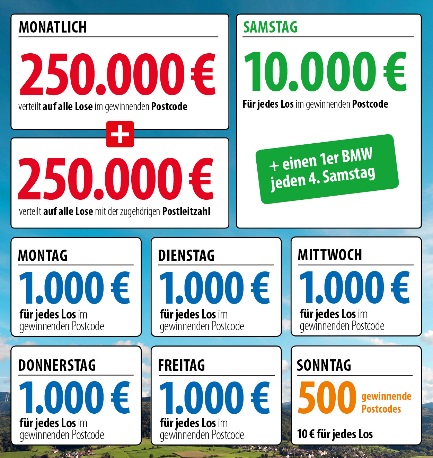 Das Prinzip: Mit dem Postcode zum MonatsgewinnBeim Monatsgewinn werden 250.000 Euro unter allen Gewinnerlosen mit dem gezogenen Postcode und weitere 250.000 Euro unter allen übrigen Gewinnerlosen der zugehörigen Postleitzahl aufgeteilt. Außerdem reichen die täglichen Geldgewinne von 10 Euro, die sonntags für jedes Los in 500 gezogenen Postcodes ausgezahlt werden, über 1.000 Euro, die von Montag bis Freitag für jedes Los in einem gezogenen Postcode winken, bis hin zum Straßenpreis von 10.000 Euro, der samstags für jedes Los in einem gezogenen Postcode garantiert ist. Der Gewinner des vierten Straßenpreises erhält zusätzlich zum Geldpreis einen Neuwagen.Die Projekte: Gewinnen und zugleich in der Nähe helfen30 Prozent des Losbeitrags fließen in soziale Projekte in der direkten Nähe der Teilnehmer. Ein Beirat unter Vorsitz von Prof. Dr. Rita Süssmuth entscheidet über die Auswahl der Projekte aus den Bereichen sozialer Zusammenhalt, Chancengleichheit und Natur- und Umweltschutz. Weitere Informationen unter www.postcode-lotterie.de/projekte.Die Ziehung: Persönliche GewinnbenachrichtigungDie monatliche Ziehung besteht aus fünf Einzelziehungen. An diesen Ziehungen nehmen sämtliche gültigen Lose teil. Die Gewinner werden per Anruf, Brief oder E-Mail informiert. Die Teilnahme ist ab 18 Jahren möglich. Die nächste Ziehung ist am 2. März.Pressekontakt: 
Nicolas Berthold 
Pressesprecher
Deutsche Postcode Lotterie 
Martin-Luther-Platz 28 
D-40212 Düsseldorf 
Telefon: +49 (0) 211 94283832 
Mobil: +49 (0) 172 3138886 
E-Mail: nicolas.berthold@postcode-lotterie.de